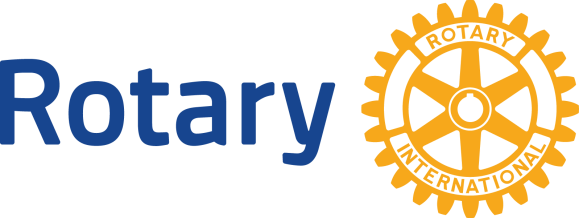 Rotary Club of Fairfield GladeClub - 3856	District 6780 – Greg Maciolek, GovernorBox 1937, Fairfield Glade, TN 38558www.ffgrotary.org          Facebook:  Rotary Club of Fairfield GladeMeetingsTuesdays Legends at Druid Hills Country Club in Fairfield Glade.  Lunch starting at 11:30 a.m., Meeting 12:00 p.m. to 1 p.m.OfficersPresident -  Deb Birdsall President Elect – Colleen MallPresident Nominee – John KindschiSecretary - Mary Jane WareTreasurer - Bob WeberPast President – Tessi GilmerSgt at Arms – Marcie LoffredoBoard of DirectorsFuture Programs Aug 6  DacDB Training for membersDates to Remember Aug 11  FGRF Fund raiser ConcertAug. 27 District Governor’s visitSept 14  Music FestivalROTA  NEWS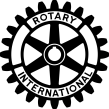 July 23, 2019   Today's ProgramLauren Staton – Middle Tennessee Girl Scouts  Last week’s meeting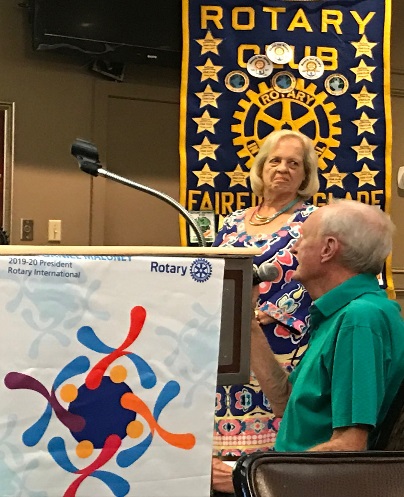 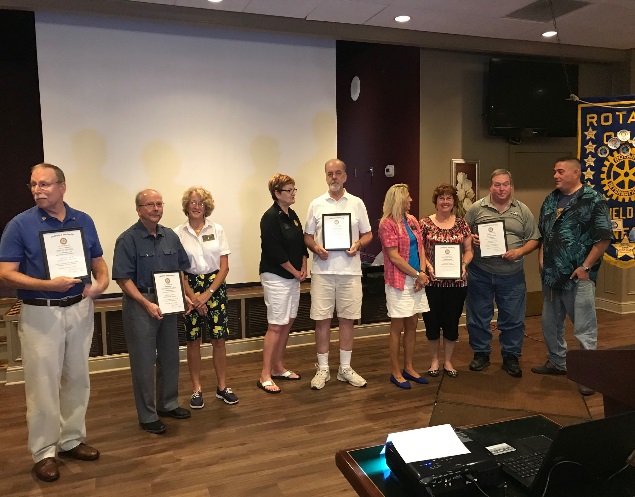 Blake and Myrta Boyle      New members--left to right-- Rand D.                    Discussing Cuba               McFarlin, Alexander Smith, John                                                    Kessberger, Michelle Salazar, John                                          Cannon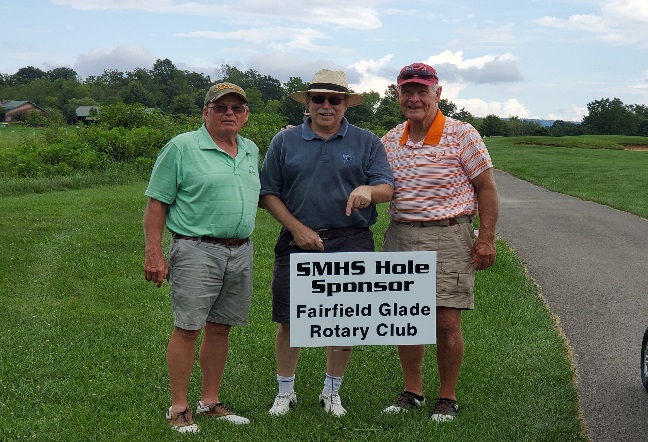 Rotary golf team at Sunday's Stone Memorial High School golf team benefit tournament          Fred Summers, Rand McFarlin, and Bill WalkerRotary GraceWe break the bread which comes from you, and thank you Lord for all things true.  May we, more blessed than we deserve, live less for self and more to serve.Make ups: On the web: www.rotaryeclubone.org Crossville: Wed. 6:30 AM, Crossville Breakfast Club, Cumberland Medical Center;  Thur. Noon, Crossville Noon Club, Cumberland Mountain State Park  Officers plusDoug Cooper  Service ProgramsCrystal Davis - MembershipJeff Townsend - FoundationKennetha Wattenbarger - Youth ServicesCharles Lusso – AdministrationAllen Snow – Public Image